Lunes25de julioPrimero de PrimariaConocimiento del MedioLa feriaAprendizaje esperado: reconoce que los objetos se mueven y deforman al empujarlos y jalarlos.Énfasis: clasifica algunas formas para mover los objetos al empujarlos y jalarlos.¿Qué vamos a aprender?Continuarás con el estudio de las fuerzas y cómo mueven objetos.Conocerás algunas formas en las que puedes realizar el movimiento de objetos, cuando jalas o empujas aplicando distinta fuerza en ellos.¿Qué hacemos?En sesiones anteriores, has reconocido y experimentado que los objetos se pueden jalar y empujar para poder moverlos.En esta sesión vas a conocer algunas formas en las que puedes realizar el movimiento de objetos.Para iniciar, te hago una pregunta. ¿Alguna vez has ido a una feria?Es un lugar muy divertido, hay muchas actividades por realizar.Espero te encuentres lista, listo porque en esta ocasión te invito a la gran, espectacular y más divertida feria de Aprende en casa lll “La feria de primer grado”Observa el siguiente video, en donde Alan y Staff visitan una feria, presta mucha atención.Un día en Once Niños. La feria. Observa desde el inicio al minuto 03:44’ o si gustas puedes observarlo completo.https://www.youtube.com/watch?v=ZNTNbkaSrpo¡Qué divertido es ir a la feria!Las actividades son variadas, por ejemplo, cuando Alan y Staff acuden al pajarito de la suerte, te das cuenta que el pajarito realiza una actividad.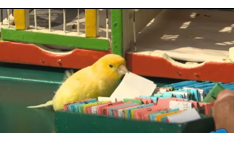 Saca la suerte de Alan y de Staff, la cual está escrita en los papelitos.¿Y será que el pajarito, empujó o jaló el papelito?Sin duda lo jaló.Recuerda que los objetos se pueden mover del sitio en el que están, si los jalas o los empujas y que también interviene la fuerza que aplicas en esa acción.Ahora te invito a que observes como Pepe, un amigo del estado de Chiapas, ha organizado en su casa espacios o “Stands” con diferentes juegos como los que hay en la feria para que tú también puedas jugarlos con algún familiar.Estos son los juegos:Stand de levanta la botella. Stand de boliche. Stand “por el caminito”. Stand “justo en el balde”. Stand “de la A a la B”.En las ferias, además de juegos mecánicos, también hay muchos juegos de destreza, y aunque parecen fáciles, tienes que ser muy preciso para poder ganar los premios.¿Ya estás listo, lista? ¡Inicia el recorrido!Inicias en el stand de “Levanta la botella” La instrucción es levantar una botella con un alambre. Sólo tienes 5 oportunidades, cada oportunidad se pierde si la botella se levanta de la mesa, pero se cae.Se puede intentar con una botella de vidrio o una de plástico, si lo quieres intentar en casa, por favor inténtalo con la botella de plástico.Pepe: Voy a intentarlo, como ya se ha dicho, aunque parece fácil se requiere destreza y paciencia.Se realiza por turnos el juego de “Levanta la botella”, hasta lograr mantenerla de pie. Se intenta aplicando distintos niveles de fuerza y rapidez, con la de vidrio y con la de plástico.¡Muy bien Pepe!, has logrado levantar la botella. En este juego se requiere una fuerza menor, ya que la botella no pesa tanto, en el caso de la de plástico que es más ligera es un poco más complejo, y la forma que usas para levantarla se trata de la acción jalar.Pepe: La jalé hacia arriba poco a poco con el alambre, es verdad, si yo la jalaba con fuerza la botella se caía inmediatamente, así que tuve que intentar de distintas maneras, hasta que lo logré.¿Qué nivel de dificultad crees que tuvo?Pepe: Medianamente difícil.¿Qué te parece si vas al siguiente stand? Se trata del boliche ¿Ya sabes lo que tienes que hacer?Lanzas la pelota contra los bolos para derribarlos todos, pero sin levantar la pelota del suelo. ¿Estás listo Pepe?Pepe: ¡Listo!Se realiza el juego del boliche por turnos. Se intenta aplicando distintos niveles de fuerza y rapidez.¡Has derribado todos los bolos Pepe! ¿Puedes comentar cómo lo lograste?Pepe: Apliqué más fuerza que cuando levante la botella y empujé la pelota hacia los bolos, ¡pero debes cuidar que la dirección de la pelota sea hacia los bolos! Ya que la pelota si la empujas mal, se puede ir hacia los lados.Cuando aplicas la fuerza y empujas la pelota hacia los bolos, éstos, debido a que son ligeros, caen muy fácil. Si los bolos fueran muy pesados, o más pesados que la pelota, no los podrías derribar tan fácil, de esta manera también repasas un tema que has aprendido en sesiones anteriores: Las propiedades de los materiales.Continúa a la siguiente parada. Se trata del juego “Por el caminito”, en donde observas un carrito de madera con una cuerda que puede ser de estambre y una carretera. La instrucción es pasar por la carretera sin salirte del camino.Pepe: Voy a jalar el carrito usando la cuerda, de esa manera tengo control sobre él.Se realiza el juego del carrito por la carretera por turnos, se intenta aplicando distintos niveles de fuerza y rapidez.Pepe: Este juego me gustó mucho. Hay que tener mucha precisión al jalar el carrito porque si le aplicas más fuerza, se sale de la carretera y pierdes.Y como has mencionado al inicio del juego, jalar el carrito con la cuerda permite que lo manipules para que se dirija a donde lo desees.Pepe: ¿Qué juego sigue?Ahora vas a divertirte en el juego “Justo en el balde”. Aquí observas una rampa y tres baldes vacíos, puede ser una caja de cartón con tres divisiones. El juego se trata de empujar una pelota pequeña hasta lograr que suba por la rampa y caiga en alguno de estos baldes. Cada balde tiene un valor de 5, 10 y 15. Tu puntuación depende del balde en el que caiga la pelotita.Pepe: ¡Comienzo el juego!Se realiza el juego “Justo en el balde” por turnos. Se intenta aplicando distintos niveles de fuerza y rapidez.Pepe: En este juego empujas la pelotita hasta lograr que suba por la rampa y de esta manera caiga en alguno de los espacios destinados, a veces aplicas más o menos fuerza para hacer que la pelotita suba.El siguiente juego se parece al que has hecho al inicio, se llama “de la A a la B”, ya que tiene que ver con una botella. En esta actividad vas a jalar la botella desde el punto A hasta el punto B sin dejar que se caiga. Como puedes darte cuenta la botella está amarrada con un estambre y vas a tirar de él para moverla.Se realiza el juego “De la A a la B” por turnos. Se intenta aplicando distintos niveles de fuerza y rapidez.Pepe: En este juego también aplicas fuerza, pero no tanta porque la botella puede caerse, así que lo haces despacio, hasta llegar el punto B. La clave fue jalar la botella poco a poco.¡Qué divertida sesión! Has podido repasar:Que los objetos se pueden empujar o jalar para poderlos mover.Los objetos tienen distintas propiedades que hacen más fácil o difícil poderlos mover.Para poder mover los objetos se requiere aplicar fuerza sobre ellos.La fuerza puede ser mayor o menor depende de cómo y a dónde se desea mover el objeto.Para realizar algunas actividades se requiere ser paciente e intentarlo en varias ocasiones para hacerlo de la mejor manera.¡Hay muchas formas en que puedes empujar o jalar objetos! Lo importante es conocer que puedes realizarlo si aplicas distinta fuerza en ellos.Si te es posible consulta otros libros y comenta el tema de hoy con tu familia. ¡Buen trabajo!Gracias por tu esfuerzo. Para saber más: Lecturas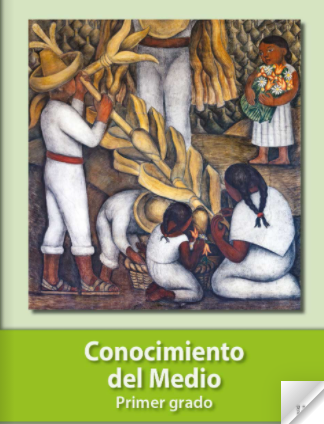 https://libros.conaliteg.gob.mx/20/P1COA.htm 